Урок памяти «Эхо Кизлярской трагедии»	18.01.2022 г. в МКОУ «Аверьяновская  СОШ» были проведены внеклассные уроки  «Эхо кизлярской трагедии», посвященные дню памяти жертв теракта в г.Кизляр. 	Цели и задачи: - рассказать о трагических событиях в Кизляре; - вызвать осуждение к террористическим актам;- развить чувство сострадания и соучастия к жертвам терроризма.            В ходе уроков учащиеся 8 «в», 9 «а,б» и 6 «а» классов вспомнили события 26 летней давности – январский теракт 1996 года в городе Кизляре. Кроме того, была показана хроника трагических событий, унесших десятки кизлярских  жизней: «ТЕРАКТ в КИЗЛЯРЕ и ПЕРВОМАЙСКОМ 1996.СЕКРЕТНЫЕ МАТЕРИАЛЫ», «9.01.1996г. события в Дагестане, Кизляре, село Первомайское, банды чеченских боевиков, теракты в России». 	26лет  минуло со времени, когда в мирный Кизляр вторглись боевики под предводительством Салмана Радуева. Напомним, что 9 января 1996 года при теракте в Кизляре погибло 51 человек, ранения получили 174 человека, попал в заложники 2161 человек. 	Классные руководители подводя итоги отметили, что наряду с мерами, применяемыми правоохранительными органами и спецслужбами, необходимо проводить работу профилактического характера, в том числе среди подростков и молодежи.	Сохраним же в памяти и день 9 января 1996 года, чтобы не дать повториться трагедии! Помнить – значит жить!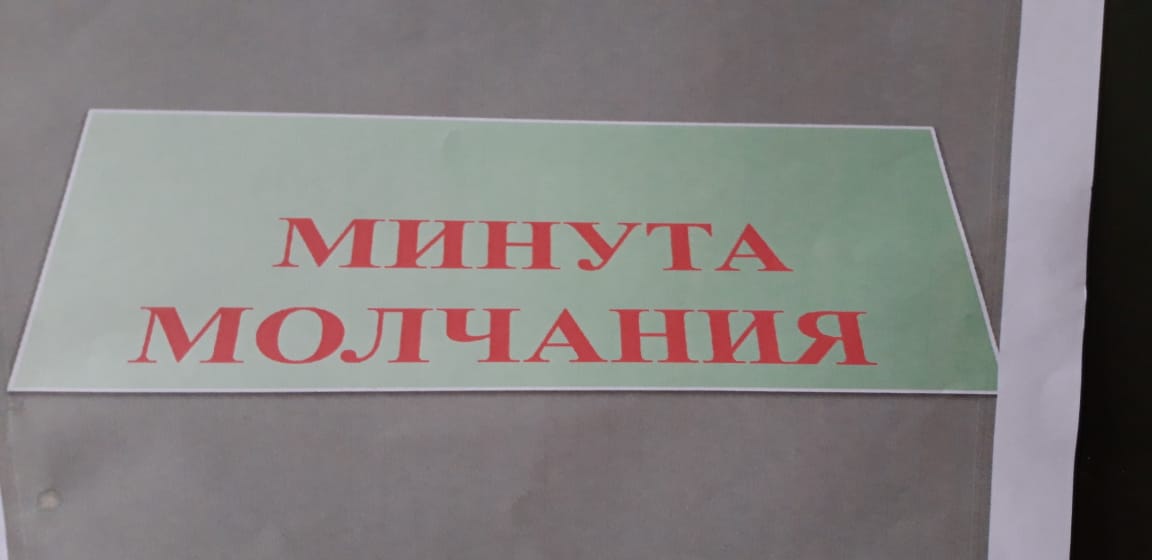 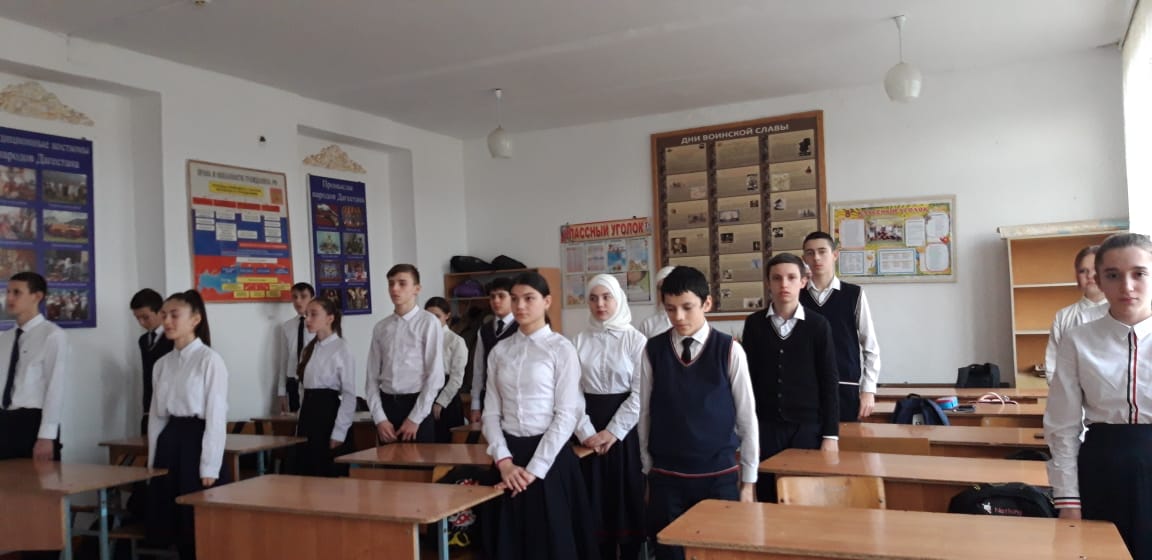 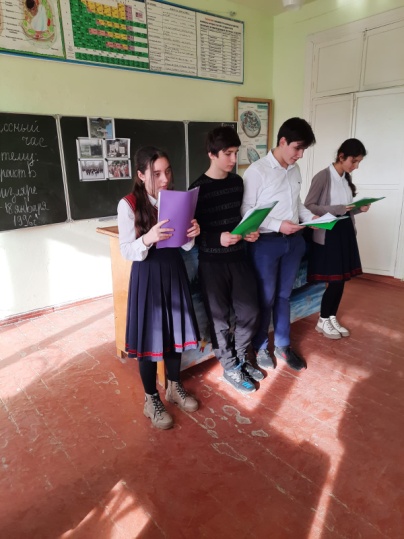 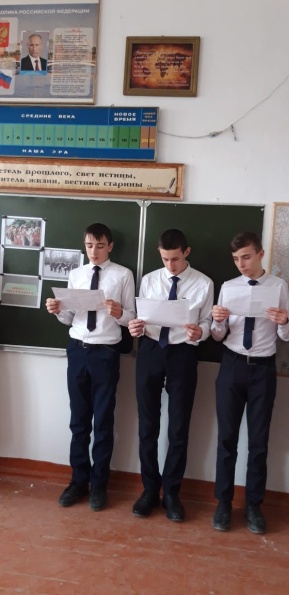 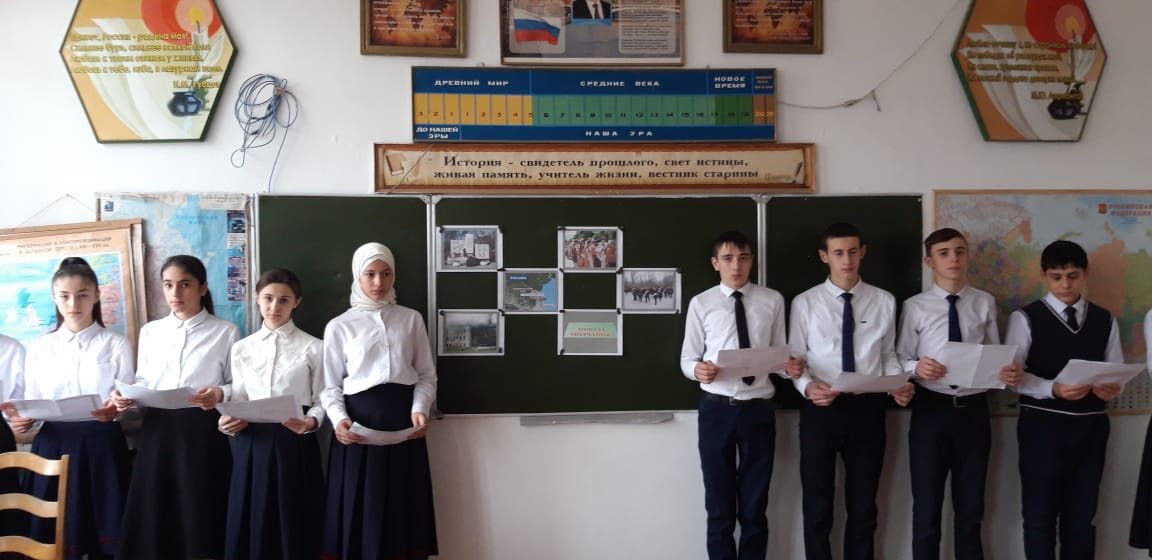 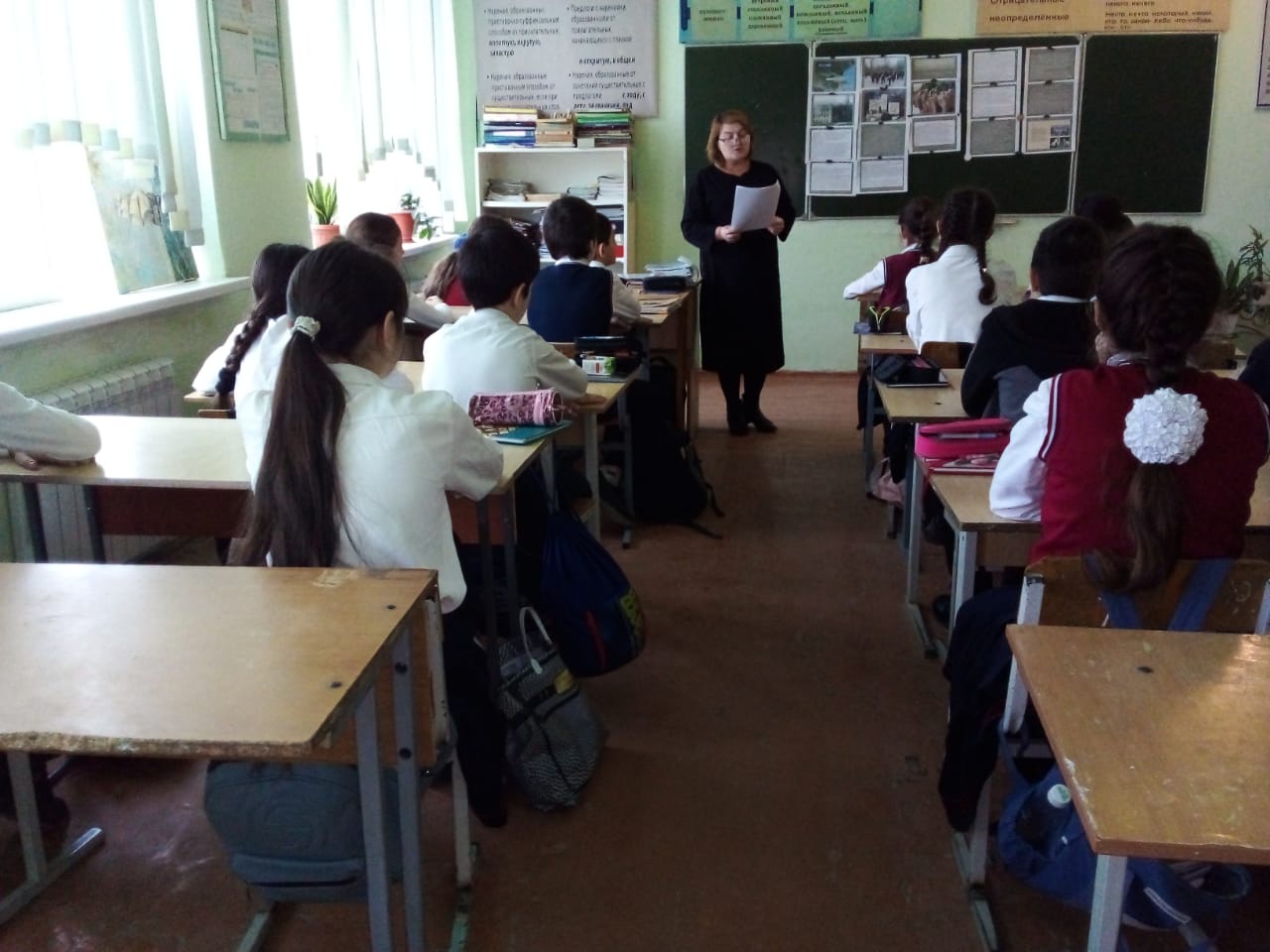 